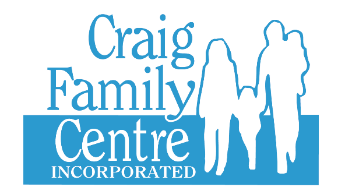 Harmony Day EventSaturday 23 March 2024BAKERS REGISTERThank you for offering to bake for our special cake stall. All funds raised will go directly towards improving the centre’s resources.We are open to receiving homemade muffins, cupcakes, tarts, slices, cakes, pastries and buns – the sky is the limit! Please see below for important food handling and ingredient guidelines.Please note that all donated items will need to be registered before the event and signed in upon delivery. Please register your items here  Hygiene Tips & RequirementsBefore preparing food, please wash your hands with soap for at least 20 seconds in warm water and dry your hands with a clean towel or disposable paper towel.Please wash your hands thoroughly after handling raw meats, chicken, seafood, eggs and unwashed vegetables. If you have any cuts or wounds on your hands, please cover them with waterproof wound-strips.Please wear clean, protective clothes, such as an apron, when preparing food. If you feel unwell, let someone else prepare the food.PackagingPlease ensure your baked goods are packaged, covered and transported in clean bags or containers with close-fitting lids.You can use either disposable plates and cellophane bags, or non-disposable plates and/or containers. Non-disposable should be well named to help facilitate easy return after the event. LabellingIt is very important that you list all ingredients used in your home-baked goods. Please use two separate stick-on labels for each item you bake. One will be displayed with your baked goods, the other will be kept on file. We cannot accept any goods without a complete list of ingredients.You are welcome to use your own ‘sticky labels’ from home or pick some up from our Reception.Prohibited ItemsPlease note that we are strictly a nut free centre. Please avoid using any nuts or nut products (such as Nutella and nut butters).Please do not deliver goods that contain raw egg or fresh cream, as items will not be refrigerated.Drop offPlease aim to drop off your baked goods at Reception during either of the following times:Friday 22 March between 9am and 4pm, orSaturday morning between 9am and 11amPlease have your food labels ready when you are dropping off and be ready to sign the login book.Happy baking! We thank you for your precious time and support. Please get in touch if you have any questions at all. Mary HeathCommunity Development Managercommunityprograms@craigfc.org.au(03) 9885 7789